重印图书推荐中文书名：《被诅咒的巨头——传媒大亨们为何走上了穷途末路？》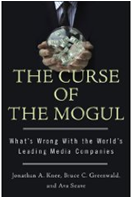 英文书名：THE CURSE OF THE MOGUL: What's Wrong with the World's Leading Media Companies作    者：Jonathan Knee, Bruce Greenwald, and Ava Seave 出 版 社：Portfolio代理公司：ANA/Susan Xia页    数：320页出版时间：2010年代理地区：中国大陆、台湾地区审读资料：样书类    型：经管 授权已授：2010年授权中信出版社，版权已回归中简本出版记录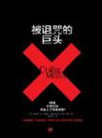 作  者：（美）乔纳森·尼,布鲁斯·格林沃尔德,艾娃·希芙出版社：中信出版社      译  者：施乐乐
出版年：2013年
页  数：294页定  价: 49元装  帧：平装内容简介：传媒行业的投资为什么屡屡失败？对媒体业而言，什么最重要？中国传媒业该何去何从？传统观点声称：投资者应该把宝压在最有可能爆出下一个大热门的传媒类系列产品上；“内容为王”不可撼动；互联网是妙不可言的新发明，它为日益逐渐退化的媒体业铺设了一条潜在的生命线；全球化为媒体增长灌注了推动力，等等。作者对上述观点进行了逐个评判。作者鲜明地指出，媒体业真正的竞争优势只有屈指可数的几个来源，即规模、客户吸引力、成本以及政府的保护。中国传媒产业2013年总体规模将超过8800亿元人民币。面对着全球化和电子产业的发展，中国传媒业的经营走到了一个十字路口：是坚持传统的模式，还是像国外的传媒巨头们学习？本书仅限于提供一个基本框架供人们思考如何在媒体业中进行有效的运营。作者简介：乔纳森·尼（Jonathan A. Knee）资历颇丰的投资银行家，著有《意外的投资银行家》（The Accidental Investment Banker），同时是哥伦比亚商学院传媒研究方向的副教授和负责人。布鲁斯·格林沃尔德（Bruce C. Greenwald）哥伦比亚商学院经济学教授，著有《非秘密竞争》（Competition Demystified）。艾娃·希芙（Ava Seave）咨询公司昆腾传媒（Quantum Media）的创始人和负责人。《被诅咒的巨头》目录  前言：被诅咒的巨头 第一部分 总体架构第一章 传媒业格局纵览 第二章 竞争优势格局纵览 第三章 传媒行业结构 第四章 揭穿媒体神话 第五章 网络并非你的好朋友 第二部分 业务领域与战略第六章 内容并非王道：电影、音乐与图书 第七章 媒体的有效运营：你觉得我迷人吗？第八章 融合汇聚：电视网与数据库 第九章 应对媒体业内竞争：和平共处哪点不好？ 第十章 一切赢利的媒体都是地方媒体：报纸、影院和通信 第十一章 巩固媒体的竞争优势 第三部分 好巨头/坏巨头：成功之源与失败之源第十二章 坏巨头：媒体并购 第十三章 可行的媒体并购：一宗既成案例，一宗未成案例 第十四章 好巨头：佼佼者谢谢您的阅读！请将回馈信息发至：夏蕊（Susan Xia）安德鲁﹒纳伯格联合国际有限公司北京代表处
北京市海淀区中关村大街甲59号中国人民大学文化大厦1705室, 邮编：100872
电话：010-82504406传真：010-82504200
Email: susan@nurnberg.com.cn网址：www.nurnberg.com.cn微博：http://weibo.com/nurnberg豆瓣小站：http://site.douban.com/110577/微信订阅号：ANABJ2002